Este certifica que na reunião do Bethel nº _____ de ______________________________________________LocalizaçãoFilhas de Jó Internacional   ocorrida em ____________________________________Data   _____________________________________________________Nomefoi eleito umMEMBRO DE HONRA deste Bethel._________________________________                    Honorável Rainha                                                                                                                                   _________________________________                    Secretária do Bethel                 _________________________________                                                                    Guardiã do Bethel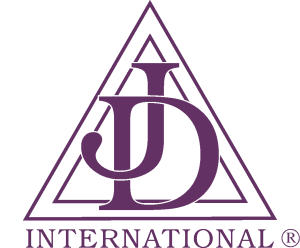 Filhas de Jó Internacional“Virtude é uma qualidade que enobrece uma mulher”